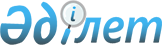 О районном бюджете на 2018-2020 годы
					
			С истёкшим сроком
			
			
		
					Решение Шардаринского районного маслихата Южно-Казахстанской области от 21 декабря 2017 года № 22-142-VI. Зарегистрировано Департаментом юстиции Южно-Казахстанской области 28 декабря 2017 года № 4351. Прекращено действие в связи с истечением срока
      В соответствии с пунктом 2 статьи 9, пунктом 2 статьи 75 Бюджетного кодекса Республики Казахстан от 4 декабря 2008 года, подпунктом 1) пункта 1 статьи 6 Законом Республики Казахстан от 23 января 2001 года "О местном государственном управлении и самоуправлении в Республике Казахстан" и решением Южно-Казахстанского областного маслихата от 11 декабря 2017 года № 18/209-VІ "Об областном бюджете на 2018-2020 годы" зарегистрированного в Реестре государственной регистрации нормативных правовых актов за № 4305, Шардаринский районный маслихат РЕШИЛ:
      1. Утвердить бюджет Шардаринского района на 2018-2020 годы согласно приложениям 1, 2 и 3 соответственно, в том числе на 2018 год в следующих объемах:
      1) доходы – 14 281 333 тысяч тенге:
      налоговые поступления – 2 768 049 тысяч тенге;
      неналоговые поступления – 4 896 тысяч тенге;
      поступления от продажи основного капитала – 23 655 тысяч тенге;
      поступления трансфертов – 11 484 733 тысяч тенге;
      2) затраты – 14 332 028 тысяч тенге;
      3) чистое бюджетное кредитование – 6 022 тысяч тенге:
      бюджетные кредиты – 14 430 тысяч тенге;
      погашение бюджетных кредитов – 8 408 тысяч тенге;
      4) сальдо по операциям с финансовыми активами – 0:
      приобретение финансовых активов – 0;
      поступления от продажи финансовых активов государства – 0;
      5) дефицит бюджета – - 56 717 тысяч тенге;
      6) финансирование дефицита бюджета – 56 717 тысяч тенге:
      поступление займов – 14 430 тысяч тенге; 
      погашение займов – 8 408 тысяч тенге; 
      используемые остатки бюджетных средств – 50 695 тысяч тенге.
      Сноска. Пункт 1 - в редакции решения Шардаринского районного маслихата Туркестанской области от 19.11.2018 № 33-219-VI (вводится в действие с 01.01.2018).


      2. Объем поступлений в Национальный фонд Республики Казахстан от продажи земельных участков сельскохозяйственного назначения на 2018 год – 0;
      3. Утвердить на 2018 год размеры субвенций, передаваемых из районного бюджета в бюджеты города районного значения, сельских округов в сумме 1 035 390 тысяча тенге, в том числе:
      сельский округ им. К.Турысбекова - 73 859 тысяч тенге;
      сельский округ Коссеит - 98 025 тысяч тенге;
      сельский округ Коксу - 129 588 тысяч тенге;
      сельский округ Узуната - 59 625 тысяч тенге;
      сельский округ Алатау батыр - 117 846 тысяч тенге;
      сельский округ Кызылкум - 33 234 тысяч тенге;
      сельский округ Акшенгелди - 58 395 тысяч тенге;
      сельский округ Суткент - 44 886 тысяч тенге; 
      сельский округ Достык - 77 256 тысяч тенге;
      сельский округ Жаушыкум - 73 491 тысяч тенге;
      город Шардара - 269 185 тысяч тенге;
      4. Утвердить резерв акимата района на 2018 год в сумме – 43 622 тысяч тенге.
      5. Утвердить перечень местных бюджетных программ, не подлежащих секвестру в процессе исполнения местного бюджета на 2018 год, согласно приложению 4.
      6. В соответствии с пунктом 9 статьи 139 Трудового Кодекса Республики Казахстан от 23 ноября 2015 года установить на 2018 год повышенные на двадцать пять процентов должностные оклады и тарифные ставки специалистам в области социального обеспечения, образования, культуры, спорта и ветеринарии, являющимся гражданскими служащими и работающим в сельской местности в организациях, финансируемых из районного бюджета, по сравнению с окладами и ставками гражданских служащих, занимающихся этими видами деятельности в городских условиях.
      7. Государственному учреждению "Аппарат Шардаринского районного маслихата" в установленном законодательством Республики Казахстан порядке обеспечить:
      1) государственную регистрацию настоящего решения в территориальном органе юстиции;
      2) в течение десяти календарных дней со дня государственной регистрации настоящего решения маслихата направление его копии в бумажном и электронном виде на казахском и русском языках в Республиканское государственное предприятие на праве хозяйственного ведения "Республиканский центр правовой информации" для официального опубликования и включения в Эталонный контрольный банк нормативных правовых актов Республики Казахстан;
      3) в течение десяти календарных дней со дня государственной регистрации настоящего решения направление его копии на официальное опубликование в периодические печатные издания, распространяемых на территории Шардаринского района;
      4) размещение настоящего решения на интернет-ресурсе Шардаринского районного маслихата после его официального опубликования.
      8. Настоящее решение вводится в действие с 1 января 2018 года.  Районный бюджет на 2018 год
      Сноска. Приложение 1 - в редакции решения Шардаринского районного маслихата Туркестанской области от 19.11.2018 № 33-219-VI (вводится в действие с 01.01.2018). Районный бюджет на 2019 год Районный бюджет на 2020 год Перечень местных бюджетных программ, не подлежащих секвестру в процессе исполнения местного бюджета на 2018 год
      Образования
      Отдел образования района (города областного значения)
      4 9 464 005 "Приобретение и доставка учебников, учебно-методических комплексов для государственных учреждений образования района (города областного значения)" Перечень распределение целевых текущих трансфертов из местных бюджетов бюджетам сельских округов на 2018 год
      Сноска. Решение дополнено приложением 5 в соответствии с решением Шардаринского районного маслихата Южно-Казахстанской области от 03.04.2018 № 26-180-VI (вводится в действие с 01.01.2018); в редакции решения Шардаринского районного маслихата Туркестанской области от 19.11.2018 № 33-219-VI (вводится в действие с 01.01.2018).
					© 2012. РГП на ПХВ «Институт законодательства и правовой информации Республики Казахстан» Министерства юстиции Республики Казахстан
				
      Председатель сессии

Р. Жунускулова

      Секретарь районного

      маслихата

Б. Муталиев
Приложение 1 к решению
маслихата Шардаринского
района от 21 декабря
2017 года № 22-142-VІ
Категория
Категория
Категория
Категория
Наименование 
Сумма, тысяч тенге
Класс
Класс
Класс
Наименование 
Сумма, тысяч тенге
Подкласс
Подкласс
Наименование 
Сумма, тысяч тенге
1
1
1
1
2
3
1. Доходы
14 281 333
1
Налоговые поступления
2 768 049
01
Подоходный налог
190 541
2
Индивидуальный подоходный налог
190 541
03
Социальный налог
212 841
1
Социальный налог
212 841
04
Hалоги на собственность
2 329 304
1
Hалоги на имущество
2 323 668
5
Единый земельный налог
5 636
05
Внутренние налоги на товары, работы и услуги
24 477
2
Акцизы
5 297
3
Поступления за использование природных и других ресурсов
7 600
4
Сборы за ведение предпринимательской и профессиональной деятельности
11 230
5
Налог на игорный бизнес
350
07
Прочие налоги
3 886
1
Прочие налоги
3 886
08
Обязательные платежи, взимаемые за совершение юридически значимых действий и (или) выдачу документов уполномоченными на то государственными органами или должностными лицами
7 000
1
Государственная пошлина
7 000
2
Неналоговые поступления
4 896
01
Доходы от государственной собственности
2 651
3
Дивиденды на государственные пакеты акций, находящиеся в государственной собственности
256
5
Доходы от аренды имущества, находящегося в государственной собственности
2 270
7
Вознаграждения по кредитам, выданным из государственного бюджета
125
04
Штрафы, пени, санкции, взыскания, налагаемые государственными учреждениями, финансируемыми из государственного бюджета, а также содержащимися и финансируемыми из бюджета (сметы расходов) Национального Банка Республики Казахстан
544
1
Штрафы, пени, санкции, взыскания, налагаемые государственными учреждениями, финансируемыми из государственного бюджета, а также содержащимися и финансируемыми из бюджета (сметы расходов) Национального Банка Республики Казахстан, за исключением поступлений от организаций нефтяного сектора
544
06
Прочие неналоговые поступления
1 701
1
Прочие неналоговые поступления
1 701
3
Поступления от продажи основного капитала
23 655
01
Продажа государственного имущества, закрепленного за государственными учреждениями
2 455
1
Продажа государственного имущества, закрепленного за государственными учреждениями
2 455
03
Продажа земли и нематериальных активов
21 200
1
Продажа земли
21 200
4
Поступления трансфертов
11 484 733
02
Трансферты из вышестоящих органов государственного управления
11 484 733
2
Трансферты из областного бюджета
11 484 733
Коды
Коды
Коды
Коды
Наименование 
Сумма, тысяч тенге
Функциональные группы
Функциональные группы
Функциональные группы
Функциональные группы
Наименование 
Сумма, тысяч тенге
Функциональные подгруппы
Функциональные подгруппы
Функциональные подгруппы
Наименование 
Сумма, тысяч тенге
Администратор бюджетных программ
Администратор бюджетных программ
Наименование 
Сумма, тысяч тенге
Программа
Наименование 
Сумма, тысяч тенге
2. Затраты
14 332 028
01
Государственные услуги общего характера
718 709
1
Представительные, исполнительные и другие органы, выполняющие общие функции государственного управления
271 224
112
Аппарат маслихата района (города областного значения)
44 757
001
Услуги по обеспечению деятельности маслихата района (города областного значения)
27 195
003
Капитальные расходы государственного органа
17 562
122
Аппарат акима района (города областного значения)
226 467
001
Услуги по обеспечению деятельности акима района (города областного значения)
149 821
003
Капитальные расходы государственного органа
76 646
2
Финансовая деятельность
1 343
459
Отдел экономики и финансов района (города областного значения)
1 343
003
Проведение оценки имущества в целях налогообложения
1 343
9
Прочие государственные услуги общего характера
446 142
459
Отдел экономики и финансов района (города областного значения)
87 571
001
Услуги по реализации государственной политики в области формирования и развития экономической политики, государственного планирования, исполнения бюджета и управления коммунальной собственностью района (города областного значения)
50 957
015
Капитальные расходы государственного органа
2 166
113
Целевые текущие трансферты из местных бюджетов
34 448
458
Отдел жилищно-коммунального хозяйства, пассажирского транспорта и автомобильных дорог района (города областного значения)
353 711
001
Услуги по реализации государственной политики на местном уровне в области жилищно-коммунального хозяйства, пассажирского транспорта и автомобильных дорог
72 005
013
Капитальные расходы государственного органа
3 820
113
Целевые текущие трансферты из местных бюджетов
277 886
467
Отдел строительства района (города областного значения)
1 500
040
Развитие объектов государственных органов
1 500
472
Отдел строительства, архитектуры и градостроительства района (города областного значения)
3 360
040
Развитие объектов государственных органов
3 360
02
Оборона
13 580
1
Военные нужды
9 589
122
Аппарат акима района (города областного значения)
9 589
005
Мероприятия в рамках исполнения всеобщей воинской обязанности
9 589
2
Организация работы по чрезвычайным ситуациям
3 991
122
Аппарат акима района (города областного значения)
3 991
006
Предупреждение и ликвидация чрезвычайных ситуаций масштаба района (города областного значения)
3 991
04
Образование
7 846 094
1
Дошкольное воспитание и обучение
475 813
464
Отдел образования района (города областного значения)
475 813
040
Реализация государственного образовательного заказа в дошкольных организациях образования
475 813
2
Начальное, основное среднее и общее среднее образование
7 057 660
464
Отдел образования района (города областного значения)
6 901 426
003
Общеобразовательное обучение
6 677 145
006
Дополнительное образование для детей
224 281
467
Отдел строительства района (города областного значения)
25 401
024
Строительство и реконструкция объектов начального, основного среднего и общего среднего образования
25 401
472
Отдел строительства, архитектуры и градостроительства района (города областного значения)
130 833
022
Строительство и реконструкция объектов начального, основного среднего и общего среднего образования
130 833
9
Прочие услуги в области образования
312 621
464
Отдел образования района (города областного значения)
312 621
001
Услуги по реализации государственной политики на местном уровне в области образования
29 437
005
Приобретение и доставка учебников, учебно-методических комплексов для государственных учреждений образования района (города областного значения)
210 419
007
Проведение школьных олимпиад, внешкольных мероприятий и конкурсов районного (городского) масштаба
667
012
Капитальные расходы государственного органа
940
015
Ежемесячная выплата денежных средств опекунам (попечителям) на содержание ребенка-сироты (детей-сирот), и ребенка (детей), оставшегося без попечения родителей
21 558
067
Капитальные расходы подведомственных государственных учреждений и организаций
49 600
06
Социальная помощь и социальное обеспечение
575 859
1
Социальное обеспечение
176 327
451
Отдел занятости и социальных программ района (города областного значения)
171 444
005
Государственная адресная социальная помощь
171 444
464
Отдел образования района (города областного значения)
4 883
030
Содержание ребенка (детей), переданного патронатным воспитателям
4 883
2
Социальная помощь
325 916
451
Отдел занятости и социальных программ района (города областного значения)
325 916
002
Программа занятости
125 463
007
Социальная помощь отдельным категориям нуждающихся граждан по решениям местных представительных органов
14 445
010
Материальное обеспечение детей-инвалидов, воспитывающихся и обучающихся на дому
1 787
014
Оказание социальной помощи нуждающимся гражданам на дому
46 098
017
Обеспечение нуждающихся инвалидов обязательными гигиеническими средствами и предоставление услуг специалистами жестового языка, индивидуальными помощниками в соответствии с индивидуальной программой реабилитации инвалида
92 317
023
Обеспечение деятельности центров занятости населения
45 806
9
Прочие услуги в области социальной помощи и социального обеспечения
73 616
451
Отдел занятости и социальных программ района (города областного значения)
73 616
001
Услуги по реализации государственной политики на местном уровне в области обеспечения занятости и реализации социальных программ для населения
66 362
011
Оплата услуг по зачислению, выплате и доставке пособий и других социальных выплат
1 524
021
Капитальные расходы государственного органа
5 730
07
Жилищно-коммунальное хозяйство
1 413 539
1
Жилищное хозяйство
648 351
458
Отдел жилищно-коммунального хозяйства, пассажирского транспорта и автомобильных дорог района (города областного значения)
3 768
006
Мероприятия, направленные на поддержание сейсмоустойчивости жилых зданий, расположенных в сейсмоопасных регионах Республики Казахстан
240
031
Изготовление технических паспортов на объекты кондоминиумов
2 400
049
Проведение энергетического аудита многоквартирных жилых домов
1 128
467
Отдел строительства района (города областного значения)
92 669
003
Проектирование и (или) строительство, реконструкция жилья коммунального жилищного фонда
11 690
004
Проектирование, развитие и (или) обустройство инженерно-коммуникационной инфраструктуры
30 595
098
Приобретение жилья коммунального жилищного фонда
50 384
472
Отдел строительства, архитектуры и градостроительства района (города областного значения)
551 914
003
Проектирование, строительство и (или) приобретение жилья коммунального жилищного фонда
88 169
004
Проектирование, развитие, обустройство и (или) приобретение инженерно-коммуникационной инфраструктуры
300 738
098
Приобретение жилья коммунального жилищного фонда
163 007
2
Коммунальное хозяйство
482 292
458
Отдел жилищно-коммунального хозяйства, пассажирского транспорта и автомобильных дорог района (города областного значения)
482 292
012
Функционирование системы водоснабжения и водоотведения
64 880
028
Развитие коммунального хозяйства
375
029
Развитие системы водоснабжения и водоотведения
22 835
048
Развитие благоустройства городов и населенных пунктов
81 012
058
Развитие системы водоснабжения и водоотведения в сельских населенных пунктах
313 190
3
Благоустройство населенных пунктов
282 896
458
Отдел жилищно-коммунального хозяйства, пассажирского транспорта и автомобильных дорог района (города областного значения)
282 896
015
Освещение улиц в населенных пунктах
35 708
016
Обеспечение санитарии населенных пунктов
25 414
018
Благоустройство и озеленение населенных пунктов
211 774
08
Культура, спорт, туризм и информационное пространство
967 857
1
Деятельность в области культуры
121 251
455
Отдел культуры и развития языков района (города областного значения)
121 251
003
Поддержка культурно-досуговой работы
121 251
2
Спорт
597 480
465
Отдел физической культуры и спорта района (города областного значения)
597 480
001
Услуги по реализации государственной политики на местном уровне в сфере физической культуры и спорта
18 020
004
Капитальные расходы государственного органа
454
005
Развитие массового спорта и национальных видов спорта
455 006
006
Проведение спортивных соревнований на районном (города областного значения) уровне
57 000
007
Подготовка и участие членов сборных команд района (города областного значения) по различным видам спорта на областных спортивных соревнованиях
67 000
3
Информационное пространство
94 455
455
Отдел культуры и развития языков района (города областного значения)
77 455
006
Функционирование районных (городских) библиотек
63 964
007
Развитие государственного языка и других языков народа Казахстана
13 491
456
Отдел внутренней политики района (города областного значения)
17 000
002
Услуги по проведению государственной информационной политики
17 000
4
Туризм
35 000
467
Отдел строительства района (города областного значения)
15 000
023
Развитие объектов туризма
15 000
472
Отдел строительства, архитектуры и градостроительства района (города областного значения)
20 000
023
Развитие объектов туризма
20 000
9
Прочие услуги по организации культуры, спорта, туризма и информационного пространства
119 671
455
Отдел культуры и развития языков района (города областного значения)
34 462
001
Услуги по реализации государственной политики на местном уровне в области развития языков и культуры
19 607
010
Капитальные расходы государственного органа
755
032
Капитальные расходы подведомственных государственных учреждений и организаций
14 100
456
Отдел внутренней политики района (города областного значения)
85 209
001
Услуги по реализации государственной политики на местном уровне в области информации, укрепления государственности и формирования социального оптимизма граждан
44 034
003
Реализация мероприятий в сфере молодежной политики
39 801
006
Капитальные расходы государственного органа
1 374
09
Топливно-энергетический комплекс и недропользование
846 352
1
Топливо и энергетика
3 878
458
Отдел жилищно-коммунального хозяйства, пассажирского транспорта и автомобильных дорог района (города областного значения)
3 878
019
Развитие теплоэнергетической системы
3 878
9
Прочие услуги в области топливно-энергетического комплекса и недропользования
842 474
458
Отдел жилищно-коммунального хозяйства, пассажирского транспорта и автомобильных дорог района (города областного значения)
842 474
036
Развитие газотранспортной системы
842 474
10
Сельское, водное, лесное, рыбное хозяйство, особо охраняемые природные территории, охрана окружающей среды и животного мира, земельные отношения
254 389
1
Сельское хозяйство
242 750
462
Отдел сельского хозяйства района (города областного значения)
29 051
001
Услуги по реализации государственной политики на местном уровне в сфере сельского хозяйства
28 331
006
Капитальные расходы государственного органа
720
473
Отдел ветеринарии района (города областного значения)
146 417
001
Услуги по реализации государственной политики на местном уровне в сфере ветеринарии
28 347
003
Капитальные расходы государственного органа
959
005
Обеспечение функционирования скотомогильников (биотермических ям)
517
007
Организация отлова и уничтожения бродячих собак и кошек
5 350
008
Возмещение владельцам стоимости изымаемых и уничтожаемых больных животных, продуктов и сырья животного происхождения
865
009
Проведение ветеринарных мероприятий по энзоотическим болезням животных
16 554
011
Проведение противоэпизоотических мероприятий
93 825
477
Отдел сельского хозяйства и земельных отношений района (города областного значения)
67 282
001
Услуги по реализации государственной политики на местном уровне в сфере сельского хозяйства и земельных отношений
66 572
003
Капитальные расходы государственного органа
710
6
Земельные отношения
4 154
463
Отдел земельных отношений района (города областного значения)
4 154
001
Услуги по реализации государственной политики в области регулирования земельных отношений на территории района (города областного значения)
4 154
9
Прочие услуги в области сельского, водного, лесного, рыбного хозяйства, охраны окружающей среды и земельных отношений
7 485
459
Отдел экономики и финансов района (города областного значения)
7 485
099
Реализация мер по оказанию социальной поддержки специалистов
7 485
11
Промышленность, архитектурная, градостроительная и строительная деятельность
71 023
2
Архитектурная, градостроительная и строительная деятельность
71 023
467
Отдел строительства района (города областного значения)
9 528
001
Услуги по реализации государственной политики на местном уровне в области строительства
9 528
468
Отдел архитектуры и градостроительства района (города областного значения)
4 709
001
Услуги по реализации государственной политики в области архитектуры и градостроительства на местном уровне
3 704
003
Разработка схем градостроительного развития территории района и генеральных планов населенных пунктов
651
004
Капитальные расходы государственного органа
354
472
Отдел строительства, архитектуры и градостроительства района (города областного значения)
56 786
001
Услуги по реализации государственной политики в области строительства, архитектуры и градостроительства на местном уровне
43 012
013
Разработка схем градостроительного развития территории района, генеральных планов городов районного (областного) значения, поселков и иных сельских населенных пунктов
12 344
015
Капитальные расходы государственного органа
1 430
12
Транспорт и коммуникации
91 852
1
Автомобильный транспорт
91 852
458
Отдел жилищно-коммунального хозяйства, пассажирского транспорта и автомобильных дорог района (города областного значения)
91 852
023
Обеспечение функционирования автомобильных дорог
91 372
045
Капитальный и средний ремонт автомобильных дорог районного значения и улиц населенных пунктов
480
13
Прочие
62 817
3
Поддержка предпринимательской деятельности и защита конкуренции
28 245
469
Отдел предпринимательства района (города областного значения)
28 245
001
Услуги по реализации государственной политики на местном уровне в области развития предпринимательства и промышленности
27 730
004
Капитальные расходы государственного органа
515
9
Прочие
34 572
465
Отдел физической культуры и спорта района (города областного значения)
34 572
096
Выполнение государственных обязательств по проектам государственно-частного партнерства
34 572
14
Обслуживание долга
10
1
Обслуживание долга
10
459
Отдел экономики и финансов района (города областного значения)
10
021
Обслуживание долга местных исполнительных органов по выплате вознаграждений и иных платежей по займам из областного бюджета
10
15
Трансферты
1 469 947
1
Трансферты
1 469 947
459
Отдел экономики и финансов района (города областного значения)
1 469 947
006
Возврат неиспользованных (недоиспользованных) целевых трансфертов
5 996
024
Целевые текущие трансферты из нижестоящего бюджета на компенсацию потерь вышестоящего бюджета в связи с изменением законодательства
383 140
038
Субвенции
1 035 390
049
Возврат трансфертов общего характера в случаях, предусмотренных бюджетным законодательством
45 421
3. Чистое бюджетное кредитование
6 022
Бюджетные кредиты
14 430
Погашение бюджетных кредитов
8 408
4. Сальдо по операциям с финансовыми активами
0
Приобретение финансовых активов
0
Поступления от продажи финансовых активов государства
0
5. Дефицит бюджета
-56 717
6. Финансирование дефицита бюджета
56 717
Поступление займов
14 430
Погашение займов
8 408
Используемые остатки бюджетных средств
50 695Приложение 2 к решению
маслихата Шардаринского
района от 21 декабря
2017 года № 22-142-VІ
Категория
Категория
Категория
Категория
Наименование 
Сумма, тысяч тенге
Класс
Класс
Класс
Наименование 
Сумма, тысяч тенге
Подкласс
Подкласс
Наименование 
Сумма, тысяч тенге
1
1
1
1
2
3
1. Доходы
12 843 807
1
Налоговые поступления
2 029 425
01
Подоходный налог
209 340
2
Индивидуальный подоходный налог
209 340
03
Социальный налог
220 542
1
Социальный налог
220 542
04
Hалоги на собственность
1 561 439
1
Hалоги на имущество
1 555 408
5
Единый земельный налог
6 031
05
Внутренние налоги на товары, работы и услуги
28 631
2
Акцизы
6 205
3
Поступления за использование природных и других ресурсов
6 442
4
Сборы за ведение предпринимательской и профессиональной деятельности
15 635
5
Налог на игорный бизнес
349
08
Обязательные платежи, взимаемые за совершение юридически значимых действий и (или) выдачу документов уполномоченными на то государственными органами или должностными лицами
9 473
1
Государственная пошлина
9 473
2
Неналоговые поступления
11 766
01
Доходы от государственной собственности
2 955
1
Поступления части чистого дохода государственных предприятий
527
3
Дивиденды на государственные пакеты акций, находящиеся в государственной собственности
991
5
Доходы от аренды имущества, находящегося в государственной собственности
1 437
06
Прочие неналоговые поступления
8 811
1
Прочие неналоговые поступления
8 811
3
Поступления от продажи основного капитала
19 793
03
Продажа земли и нематериальных активов
19 793
1
Продажа земли
19 793
4
Поступления трансфертов
10 782 823
02
Трансферты из вышестоящих органов государственного управления
10 782 823
2
Трансферты из областного бюджета
10 782 823
Коды
Коды
Коды
Коды
Наименование
Сумма, тысяч тенге
Функциональные группы
Функциональные группы
Функциональные группы
Функциональные группы
Функциональные группы
Сумма, тысяч тенге
Функциональные подгруппы
Функциональные подгруппы
Функциональные подгруппы
Функциональные подгруппы
Сумма, тысяч тенге
Администратор бюджетных программ
Администратор бюджетных программ
Администратор бюджетных программ
Сумма, тысяч тенге
Программа
Программа
Сумма, тысяч тенге
2. Затраты
12 843 807
01
Государственные услуги общего характера
259 165
1
Представительные, исполнительные и другие органы, выполняющие общие функции государственного управления
172 452
112
Аппарат маслихата района (города областного значения)
28 257
001
Услуги по обеспечению деятельности маслихата района (города областного значения)
25 865
003
Капитальные расходы государственного органа
2 392
122
Аппарат акима района (города областного значения)
144 195
001
Услуги по обеспечению деятельности акима района (города областного значения)
138 985
003
Капитальные расходы государственного органа
5 210
9
Прочие государственные услуги общего характера
86 713
458
Отдел жилищно-коммунального хозяйства, пассажирского транспорта и автомобильных дорог района (города областного значения)
30 242
001
Услуги по реализации государственной политики на местном уровне в области жилищно-коммунального хозяйства, пассажирского транспорта и автомобильных дорог
27 032
013
Капитальные расходы государственного органа
3 210
459
Отдел экономики и финансов района (города областного значения)
56 471
001
Услуги по реализации государственной политики в области формирования и развития экономической политики, государственного планирования, исполнения бюджета и управления коммунальной собственностью района (города областного значения)
52 783
015
Капитальные расходы государственного органа
3 688
02
Оборона
16 513
1
Военные нужды
10 596
122
Аппарат акима района (города областного значения)
10 596
005
Мероприятия в рамках исполнения всеобщей воинской обязанности
10 596
2
Организация работы по чрезвычайным ситуациям
5 917
122
Аппарат акима района (города областного значения)
5 917
006
Предупреждение и ликвидация чрезвычайных ситуаций масштаба района (города областного значения)
5 917
04
Образование
7 998 456
1
Дошкольное воспитание и обучение
390 765
464
Отдел образования района (города областного значения)
390 765
040
Реализация государственного образовательного заказа в дошкольных организациях образования
390 765
2
Начальное, основное среднее и общее среднее образование
6 566 905
464
Отдел образования района (города областного значения)
6 566 905
003
Общеобразовательное обучение
6 360 736
006
Дополнительное образование для детей
206 169
9
Прочие услуги в области образования
1 040 786
464
Отдел образования района (города областного значения)
290 786
001
Услуги по реализации государственной политики на местном уровне в области образования
24 296
005
Приобретение и доставка учебников, учебно-методических комплексов для государственных учреждений образования района (города областного значения)
202 400
007
Проведение школьных олимпиад, внешкольных мероприятий и конкурсов районного (городского) масштаба
667
012
Капитальные расходы государственного органа
220
015
Ежемесячная выплата денежных средств опекунам (попечителям) на содержание ребенка-сироты (детей-сирот), и ребенка (детей), оставшегося без попечения родителей
20 221
022
Выплата единовременных денежных средств казахстанским гражданам, усыновившим (удочерившим) ребенка (детей)-сироту и ребенка (детей), оставшегося без попечения родителей
182
067
Капитальные расходы подведомственных государственных учреждений и организаций
42 800
472
Отдел строительства, архитектуры и градостроительства района (города областного значения)
750 000
022
Строительство и реконструкция объектов начального, основного среднего и общего среднего образования
750 000
06
Социальная помощь и социальное обеспечение
423 952
1
Социальное обеспечение
142 564
451
Отдел занятости и социальных программ района (города областного значения)
137 200
016
Внедрение обусловленной денежной помощи по проекту "Өрлеу"
137 200
464
Отдел образования района (города областного значения)
5 364
030
Содержание ребенка (детей), переданного патронатным воспитателям
5 364
2
Социальная помощь
231 454
451
Отдел занятости и социальных программ района (города областного значения)
231 454
002
Программа занятости
67 669
007
Социальная помощь отдельным категориям нуждающихся граждан по решениям местных представительных органов
15 739
010
Материальное обеспечение детей-инвалидов, воспитывающихся и обучающихся на дому
2 099
014
Оказание социальной помощи нуждающимся гражданам на дому
43 171
017
Обеспечение нуждающихся инвалидов обязательными гигиеническими средствами и предоставление услуг специалистами жестового языка, индивидуальными помощниками в соответствии с индивидуальной программой реабилитации инвалида
71 075
023
Обеспечение деятельности центров занятости населения
31 701
9
Прочие услуги в области социальной помощи и социального обеспечения
49 934
451
Отдел занятости и социальных программ района (города областного значения)
49 934
001
Услуги по реализации государственной политики на местном уровне в области обеспечения занятости и реализации социальных программ для населения
47 800
011
Оплата услуг по зачислению, выплате и доставке пособий и других социальных выплат
1 524
021
Капитальные расходы государственного органа
610
07
Жилищно-коммунальное хозяйство
906 801
1
Жилищное хозяйство
401 128
458
Отдел жилищно-коммунального хозяйства, пассажирского транспорта и автомобильных дорог района (города областного значения)
1 128
049
Проведение энергетического аудита многоквартирных жилых домов
1 128
472
Отдел строительства, архитектуры и градостроительства района (города областного значения)
400 000
003
Проектирование, строительство и (или) приобретение жилья коммунального жилищного фонда
400 000
2
Коммунальное хозяйство
69 335
458
Отдел жилищно-коммунального хозяйства, пассажирского транспорта и автомобильных дорог района (города областного значения)
69 335
012
Функционирование системы водоснабжения и водоотведения
69 335
3
Благоустройство населенных пунктов
436 338
458
Отдел жилищно-коммунального хозяйства, пассажирского транспорта и автомобильных дорог района (города областного значения)
436 338
015
Освещение улиц в населенных пунктах
27 278
016
Обеспечение санитарии населенных пунктов
15 880
018
Благоустройство и озеленение населенных пунктов
393 180
08
Культура, спорт, туризм и информационное пространство
755 387
1
Деятельность в области культуры
94 218
455
Отдел культуры и развития языков района (города областного значения)
94 218
003
Поддержка культурно-досуговой работы
94 218
2
Спорт
467 507
465
Отдел физической культуры и спорта района (города областного значения)
467 507
001
Услуги по реализации государственной политики на местном уровне в сфере физической культуры и спорта
18 330
004
Капитальные расходы государственного органа
210
005
Развитие массового спорта и национальных видов спорта
363 967
006
Проведение спортивных соревнований на районном (города областного значения) уровне
35 000
007
Подготовка и участие членов сборных команд района (города областного значения) по различным видам спорта на областных спортивных соревнованиях
50 000
3
Информационное пространство
89 535
455
Отдел культуры и развития языков района (города областного значения)
72 535
006
Функционирование районных (городских) библиотек
59 344
007
Развитие государственного языка и других языков народа Казахстана
13 191
456
Отдел внутренней политики района (города областного значения)
17 000
002
Услуги по проведению государственной информационной политики
17 000
9
Прочие услуги по организации культуры, спорта, туризма и информационного пространства
104 127
455
Отдел культуры и развития языков района (города областного значения)
18 687
001
Услуги по реализации государственной политики на местном уровне в области развития языков и культуры
17 477
010
Капитальные расходы государственного органа
210
032
Капитальные расходы подведомственных государственных учреждений и организаций
1 000
456
Отдел внутренней политики района (города областного значения)
85 440
001
Услуги по реализации государственной политики на местном уровне в области информации, укрепления государственности и формирования социального оптимизма граждан
44 929
003
Реализация мероприятий в сфере молодежной политики
39 801
006
Капитальные расходы государственного органа
710
09
Топливно-энергетический комплекс и недропользование
455 117
1
Топливо и энергетика
455 117
458
Отдел жилищно-коммунального хозяйства, пассажирского транспорта и автомобильных дорог района (города областного значения)
455 117
036
Развитие газотранспортной системы
455 117
10
Сельское, водное, лесное, рыбное хозяйство, особо охраняемые природные территории, охрана окружающей среды и животного мира, земельные отношения
223 613
1
Сельское хозяйство
128 274
459
Отдел экономики и финансов района (города областного значения)
10 210
099
Реализация мер по оказанию социальной поддержки специалистов
10 210
473
Отдел ветеринарии района (города областного значения)
52 688
001
Услуги по реализации государственной политики на местном уровне в сфере ветеринарии
27 357
003
Капитальные расходы государственного органа
410
005
Обеспечение функционирования скотомогильников (биотермических ям)
517
008
Возмещение владельцам стоимости изымаемых и уничтожаемых больных животных, продуктов и сырья животного происхождения
3 500
007
Организация отлова и уничтожения бродячих собак и кошек
5 350
009
Проведение ветеринарных мероприятий по энзоотическим болезням животных
15 554
477
Отдел сельского хозяйства и земельных отношений района (города областного значения)
65 376
001
Услуги по реализации государственной политики на местном уровне в сфере сельского хозяйства и земельных отношений
64 666
003
Капитальные расходы государственного органа
710
9
Прочие услуги в области сельского, водного, лесного, рыбного хозяйства, охраны окружающей среды и земельных отношений
95 339
473
Отдел ветеринарии района (города областного значения)
95 339
011
Проведение противоэпизоотических мероприятий
95 339
11
Промышленность, архитектурная, градостроительная и строительная деятельность
28 130
2
Архитектурная, градостроительная и строительная деятельность
28 130
472
Отдел строительства, архитектуры и градостроительства района (города областного значения)
28 130
001
Услуги по реализации государственной политики в области строительства, архитектуры и градостроительства на местном уровне
27 420
015
Капитальные расходы государственного органа
710
12
Транспорт и коммуникации
197 187
1
Автомобильный транспорт
197 187
458
Отдел жилищно-коммунального хозяйства, пассажирского транспорта и автомобильных дорог района (города областного значения)
197 187
023
Обеспечение функционирования автомобильных дорог
197 187
13
Прочие
64 901
3
Поддержка предпринимательской деятельности и защита конкуренции
21 279
469
Отдел предпринимательства района (города областного значения)
21 279
001
Услуги по реализации государственной политики на местном уровне в области развития предпринимательства и промышленности
21 069
004
Капитальные расходы государственного органа
210
9
Прочие
43 622
459
Отдел экономики и финансов района (города областного значения)
43 622
012
Резерв местного исполнительного органа района (города областного значения)
43 622
14
Обслуживание долга
14
1
Обслуживание долга
14
459
Отдел экономики и финансов района (города областного значения)
14
021
Обслуживание долга местных исполнительных органов по выплате вознаграждений и иных платежей по займам из областного бюджета
14
15
Трансферты
1 514 571
1
Трансферты
1 514 571
459
Отдел экономики и финансов района (города областного значения)
1 514 571
024
Целевые текущие трансферты из нижестоящего бюджета на компенсацию потерь вышестоящего бюджета в связи с изменением законодательства
479 181
038
Субвенции
1 035 390
3. Чистое бюджетное кредитование
-8 408
Бюджетные кредиты
0
Погашение бюджетных кредитов
8 408
4. Сальдо по операциям с финансовыми активами
0
Приобретение финансовых активов
0
Поступления от продажи финансовых активов государства
0
5. Дефицит бюджета
8 408
6. Финансирование дефицита бюджета
-8 408
Поступление займов
0
Погашение займов
8 408
Используемые остатки бюджетных средств
0Приложение 3 к решению
маслихата Шардаринского
района от 21 декабря
2017 года № 22-142-VІ
Категория
Категория
Категория
Категория
Наименование
Сумма, тысяч тенге
Класс
Класс
Класс
Наименование
Сумма, тысяч тенге
Подкласс
Подкласс
Наименование
Сумма, тысяч тенге
1
1
1
1
2
3
1. Доходы
13 503 518
1
Налоговые поступления
2 056 459
01
Подоходный налог
217 809
2
Индивидуальный подоходный налог
217 809
03
Социальный налог
228 690
1
Социальный налог
228 690
04
Hалоги на собственность
1 569 189
1
Hалоги на имущество
1 562 736
5
Единый земельный налог
6 453
05
Внутренние налоги на товары, работы и услуги
30 635
2
Акцизы
6 639
3
Поступления за использование природных и других ресурсов
6 893
4
Сборы за ведение предпринимательской и профессиональной деятельности
16 729
5
Налог на игорный бизнес
374
08
Обязательные платежи, взимаемые за совершение юридически значимых действий и (или) выдачу документов уполномоченными на то государственными органами или должностными лицами
10 136
1
Государственная пошлина
10 136
2
Неналоговые поступления
12 591
01
Доходы от государственной собственности
3 163
1
Поступления части чистого дохода государственных предприятий
564
3
Дивиденды на государственные пакеты акций, находящиеся в государственной собственности
1 061
5
Доходы от аренды имущества, находящегося в государственной собственности
1 538
06
Прочие неналоговые поступления
9 428
1
Прочие неналоговые поступления
9 428
3
Поступления от продажи основного капитала
21 179
03
Продажа земли и нематериальных активов
21 179
1
Продажа земли
21 179
4
Поступления трансфертов
11 413 289
02
Трансферты из вышестоящих органов государственного управления
11 413 289
2
Трансферты из областного бюджета
11 413 289
Коды
Коды
Коды
Коды
Наименование
Сумма, тысяч тенге
Функциональные группы
Функциональные группы
Функциональные группы
Функциональные группы
Функциональные группы
Сумма, тысяч тенге
Функциональные подгруппы
Функциональные подгруппы
Функциональные подгруппы
Функциональные подгруппы
Сумма, тысяч тенге
Администратор бюджетных программ
Администратор бюджетных программ
Администратор бюджетных программ
Сумма, тысяч тенге
Программа
Программа
Сумма, тысяч тенге
2. Затраты
13 503 518
01
Государственные услуги общего характера
259 165
1
Представительные, исполнительные и другие органы, выполняющие общие функции государственного управления
172 452
112
Аппарат маслихата района (города областного значения)
28 257
001
Услуги по обеспечению деятельности маслихата района (города областного значения)
25 865
003
Капитальные расходы государственного органа
2 392
122
Аппарат акима района (города областного значения)
144 195
001
Услуги по обеспечению деятельности акима района (города областного значения)
138 985
003
Капитальные расходы государственного органа
5 210
9
Прочие государственные услуги общего характера
86 713
458
Отдел жилищно-коммунального хозяйства, пассажирского транспорта и автомобильных дорог района (города областного значения)
30 242
001
Услуги по реализации государственной политики на местном уровне в области жилищно-коммунального хозяйства, пассажирского транспорта и автомобильных дорог
27 032
013
Капитальные расходы государственного органа
3 210
459
Отдел экономики и финансов района (города областного значения)
56 471
001
Услуги по реализации государственной политики в области формирования и развития экономической политики, государственного планирования, исполнения бюджета и управления коммунальной собственностью района (города областного значения)
52 783
015
Капитальные расходы государственного органа
3 688
02
Оборона
16 513
1
Военные нужды
10 596
122
Аппарат акима района (города областного значения)
10 596
005
Мероприятия в рамках исполнения всеобщей воинской обязанности
10 596
2
Организация работы по чрезвычайным ситуациям
5 917
122
Аппарат акима района (города областного значения)
5 917
006
Предупреждение и ликвидация чрезвычайных ситуаций масштаба района (города областного значения)
5 917
04
Образование
9 248 434
1
Дошкольное воспитание и обучение
390 765
464
Отдел образования района (города областного значения)
390 765
040
Реализация государственного образовательного заказа в дошкольных организациях образования
390 765
2
Начальное, основное среднее и общее среднее образование
7 075 331
464
Отдел образования района (города областного значения)
7 075 331
003
Общеобразовательное обучение
6 869 162
006
Дополнительное образование для детей
206 169
9
Прочие услуги в области образования
1 782 338
464
Отдел образования района (города областного значения)
290 786
001
Услуги по реализации государственной политики на местном уровне в области образования
24 296
005
Приобретение и доставка учебников, учебно-методических комплексов для государственных учреждений образования района (города областного значения)
202 400
007
Проведение школьных олимпиад, внешкольных мероприятий и конкурсов районного (городского) масштаба
667
012
Капитальные расходы государственного органа
220
015
Ежемесячная выплата денежных средств опекунам (попечителям) на содержание ребенка-сироты (детей-сирот), и ребенка (детей), оставшегося без попечения родителей
20 221
022
Выплата единовременных денежных средств казахстанским гражданам, усыновившим (удочерившим) ребенка (детей)-сироту и ребенка (детей), оставшегося без попечения родителей
182
067
Капитальные расходы подведомственных государственных учреждений и организаций
42 800
472
Отдел строительства, архитектуры и градостроительства района (города областного значения)
1 491 552
022
Строительство и реконструкция объектов начального, основного среднего и общего среднего образования
1 491 552
06
Социальная помощь и социальное обеспечение
423 952
1
Социальное обеспечение
142 564
451
Отдел занятости и социальных программ района (города областного значения)
137 200
016
Внедрение обусловленной денежной помощи по проекту "Өрлеу"
137 200
464
Отдел образования района (города областного значения)
5 364
030
Содержание ребенка (детей), переданного патронатным воспитателям
5 364
2
Социальная помощь
231 454
451
Отдел занятости и социальных программ района (города областного значения)
231 454
002
Программа занятости
67 669
007
Социальная помощь отдельным категориям нуждающихся граждан по решениям местных представительных органов
15 739
010
Материальное обеспечение детей-инвалидов, воспитывающихся и обучающихся на дому
2 099
014
Оказание социальной помощи нуждающимся гражданам на дому
43 171
017
Обеспечение нуждающихся инвалидов обязательными гигиеническими средствами и предоставление услуг специалистами жестового языка, индивидуальными помощниками в соответствии с индивидуальной программой реабилитации инвалида
71 075
023
Обеспечение деятельности центров занятости населения
31 701
9
Прочие услуги в области социальной помощи и социального обеспечения
49 934
451
Отдел занятости и социальных программ района (города областного значения)
49 934
001
Услуги по реализации государственной политики на местном уровне в области обеспечения занятости и реализации социальных программ для населения
47 800
011
Оплата услуг по зачислению, выплате и доставке пособий и других социальных выплат
1 524
021
Капитальные расходы государственного органа
610
07
Жилищно-коммунальное хозяйство
830 126
1
Жилищное хозяйство
101 128
458
Отдел жилищно-коммунального хозяйства, пассажирского транспорта и автомобильных дорог района (города областного значения)
1 128
049
Проведение энергетического аудита многоквартирных жилых домов
1 128
472
Отдел строительства, архитектуры и градостроительства района (города областного значения)
100 000
003
Проектирование, строительство и (или) приобретение жилья коммунального жилищного фонда
100 000
2
Коммунальное хозяйство
292 660
458
Отдел жилищно-коммунального хозяйства, пассажирского транспорта и автомобильных дорог района (города областного значения)
292 660
012
Функционирование системы водоснабжения и водоотведения
69 335
029
Развитие системы водоснабжения и водоотведения
223 325
3
Благоустройство населенных пунктов
436 338
458
Отдел жилищно-коммунального хозяйства, пассажирского транспорта и автомобильных дорог района (города областного значения)
436 338
015
Освещение улиц в населенных пунктах
27 278
016
Обеспечение санитарии населенных пунктов
15 880
018
Благоустройство и озеленение населенных пунктов
393 180
08
Культура, спорт, туризм и информационное пространство
755 387
1
Деятельность в области культуры
94 218
455
Отдел культуры и развития языков района (города областного значения)
94 218
003
Поддержка культурно-досуговой работы
94 218
2
Спорт
467 507
465
Отдел физической культуры и спорта района (города областного значения)
467 507
001
Услуги по реализации государственной политики на местном уровне в сфере физической культуры и спорта
18 330
004
Капитальные расходы государственного органа
210
005
Развитие массового спорта и национальных видов спорта
363 967
006
Проведение спортивных соревнований на районном (города областного значения) уровне
35 000
007
Подготовка и участие членов сборных команд района (города областного значения) по различным видам спорта на областных спортивных соревнованиях
50 000
3
Информационное пространство
89 535
455
Отдел культуры и развития языков района (города областного значения)
72 535
006
Функционирование районных (городских) библиотек
59 344
007
Развитие государственного языка и других языков народа Казахстана
13 191
456
Отдел внутренней политики района (города областного значения)
17 000
002
Услуги по проведению государственной информационной политики
17 000
9
Прочие услуги по организации культуры, спорта, туризма и информационного пространства
104 127
455
Отдел культуры и развития языков района (города областного значения)
18 687
001
Услуги по реализации государственной политики на местном уровне в области развития языков и культуры
17 477
010
Капитальные расходы государственного органа
210
032
Капитальные расходы подведомственных государственных учреждений и организаций
1 000
456
Отдел внутренней политики района (города областного значения)
85 440
001
Услуги по реализации государственной политики на местном уровне в области информации, укрепления государственности и формирования социального оптимизма граждан
44 929
003
Реализация мероприятий в сфере молодежной политики
39 801
006
Капитальные расходы государственного органа
710
09
Топливно-энергетический комплекс и недропользование
420 706
1
Топливо и энергетика
420 706
458
Отдел жилищно-коммунального хозяйства, пассажирского транспорта и автомобильных дорог района (города областного значения)
420 706
036
Развитие газотранспортной системы
420 706
10
Сельское, водное, лесное, рыбное хозяйство, особо охраняемые природные территории, охрана окружающей среды и животного мира, земельные отношения
223 613
1
Сельское хозяйство
128 274
459
Отдел экономики и финансов района (города областного значения)
10 210
099
Реализация мер по оказанию социальной поддержки специалистов
10 210
473
Отдел ветеринарии района (города областного значения)
52 688
001
Услуги по реализации государственной политики на местном уровне в сфере ветеринарии
27 357
003
Капитальные расходы государственного органа
410
005
Обеспечение функционирования скотомогильников (биотермических ям)
517
008
Возмещение владельцам стоимости изымаемых и уничтожаемых больных животных, продуктов и сырья животного происхождения
3 500
007
Организация отлова и уничтожения бродячих собак и кошек
5 350
009
Проведение ветеринарных мероприятий по энзоотическим болезням животных
15 554
477
Отдел сельского хозяйства и земельных отношений района (города областного значения)
65 376
001
Услуги по реализации государственной политики на местном уровне в сфере сельского хозяйства и земельных отношений
64 666
003
Капитальные расходы государственного органа
710
9
Прочие услуги в области сельского, водного, лесного, рыбного хозяйства, охраны окружающей среды и земельных отношений
95 339
473
Отдел ветеринарии района (города областного значения)
95 339
011
Проведение противоэпизоотических мероприятий
95 339
11
Промышленность, архитектурная, градостроительная и строительная деятельность
28 130
2
Архитектурная, градостроительная и строительная деятельность
28 130
472
Отдел строительства, архитектуры и градостроительства района (города областного значения)
28 130
001
Услуги по реализации государственной политики в области строительства, архитектуры и градостроительства на местном уровне
27 420
015
Капитальные расходы государственного органа
710
12
Транспорт и коммуникации
197 187
1
Автомобильный транспорт
197 187
458
Отдел жилищно-коммунального хозяйства, пассажирского транспорта и автомобильных дорог района (города областного значения)
197 187
023
Обеспечение функционирования автомобильных дорог
197 187
13
Прочие
64 901
3
Поддержка предпринимательской деятельности и защита конкуренции
21 279
469
Отдел предпринимательства района (города областного значения)
21 279
001
Услуги по реализации государственной политики на местном уровне в области развития предпринимательства и промышленности
21 069
004
Капитальные расходы государственного органа
210
9
Прочие
43 622
459
Отдел экономики и финансов района (города областного значения)
43 622
012
Резерв местного исполнительного органа района (города областного значения)
43 622
14
Обслуживание долга
14
1
Обслуживание долга
14
459
Отдел экономики и финансов района (города областного значения)
14
021
Обслуживание долга местных исполнительных органов по выплате вознаграждений и иных платежей по займам из областного бюджета
14
15
Трансферты
1 035 390
1
Трансферты
1 035 390
459
Отдел экономики и финансов района (города областного значения)
1 035 390
038
Субвенции
1 035 390
3. Чистое бюджетное кредитование
-8 408
Бюджетные кредиты
0
Погашение бюджетных кредитов
8 408
4. Сальдо по операциям с финансовыми активами
0
Приобретение финансовых активов
0
Поступления от продажи финансовых активов государства
0
5. Дефицит бюджета
8 408
6. Финансирование дефицита бюджета
-8 408
Поступление займов
0
Погашение займов
8 408
Используемые остатки бюджетных средств
0Приложение 4 к решению
маслихата Шардаринского
района от 21 декабря
2017 года № 22-142-VІ
Наименование
1Приложение 5 к решению
маслихата Шардаринского
района от 21 декабря
2017 года № 22-142-VІ
№
Наименование
Сумма
1
Аппарат акима сельского округа Жаушықум
17010
2
Аппарат акима сельского округа К. Турысбекова
13557
3
Аппарат акима сельского округа Коссейт
5161
4
Аппарат акима сельского округа Коксу
10775
5
Аппарат акима сельского округа Узыната
18099
6
Аппарат акима сельского округа Алатау батыра
38890
7
Аппарат акима сельского округа Қызылқум
14616
8
Аппарат акима сельского округа Акшенгелди
158114
9
Аппарат акима сельского округа Суткент
20928
10
Аппарат акима сельского округа Достык
13184
11
Аппарат акима города Шардара
2000
Всего
312334